Organizační zabezpečení okresního kola dorostu 2024Místo konání:				Kytín – fotbalové hřištěPořádá:				OORM ve spolupráci s SDH Kytín a OOR represeDen konání:				25. května 2024		Prezence:				7:30 - 7:45 hod.Porada rozhodčích:			7:45 - 8:15 hod.Porada vedoucích dorostu:		8:15 - 8:30 hod.Zahájení:				8:30 hod. Předpokládaný konec:		16:00 hod.Dopravu zajišťují vysílající SDH / není hrazena OSH Praha-západ. Štáb soutěže:Náčelník štábu:			Petr KšánaVelitel soutěže:			rada represeHlavní rozhodčí:			rada represePrezence a sčítací komise:		delegovaní rozhodčíZdravotní služba:  			OSH Praha - západPodmínky účasti:               družstvo/ jednotlivec/ řádně zaregistrovaný na OSH Praha-západ kategorie družstva: dorostenci, dorostenky, smíšené v počtu min. 5 členů a max. 8                (rok narození 2006–2011, max. 2 závodníci 2011)kategorie jednotlivci dorostenci a dorostenky mladší (rok narození 2010–2011)střední (rok narození 2008–2009)starší (rok narození 2006–2007)závodník může soutěžit pouze za 1 SDH a pouze v 1 kategorii, zároveň může soutěžit v kategorii mužů nebo žen (od 15 let) s těmito úpravami:u běhu na 100 m s překážkami se pokus počítá do obou kategoriíštafetu 4x100 m a požární útok může běžet jak za dorost, tak dospělézaslání vyplněné přihlášky elektronicky na e-mail michal.zrno@seznam.cz nejpozději do 19. 05. 2024nastoupení celého družstva (všech závodníků) k prezenci s vyplněnou, orazítkovanou přihláškou + členskými průkazy MH s fotografií (může si namátkově vyžádat štáb soutěže během závodu)zaslání min. 2 pomocných rozhodčích z každého soutěžního SDH nejpozději do 29. dubna 2024 na e-mail: michal.zrno@seznam.cz. Zástupce OSH zašle nejpozději do 3 dnů zpět umístění rozhodčích na jednotlivých disciplínách. Předpokládáme zaučení ze strany vedoucích kolektivů. Soutěž proběhne dle Směrnice pro celoroční činnost dorostu SH ČMS, platnost od 1. 9. 2022.Počet pokusů disciplín:               2. pokusypožární útok běh na 100 m s překážkami (u družstva se započítává 5 nejlepších časů)štafeta 4x100m běh na 100 m s PHP				Úprava pravidel směrnice soutěže:požární útok jednotný stroj PS 152 pokusy všechny kategorie na 2 Bštafeta 4x100mdráha viz. příloha č. 1okno místo domečkupokud poběží štafeta složená pouze z dorostenců/dorostenek min. ve věku 15 let, může se jejich čas 1. pokusu počítat také do dospělýchStrava poskytnuto pouze pro štáb soutěže. 	Protesty: 		  dle Směrnice pro celoroční činnost dorostu SH ČMS               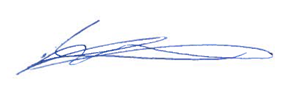 Michal Zrno         vedoucí OORMSchváleno výkonným výborem OSH Praha – západ dne Příloha č. 1 Upravená soutěžní dráha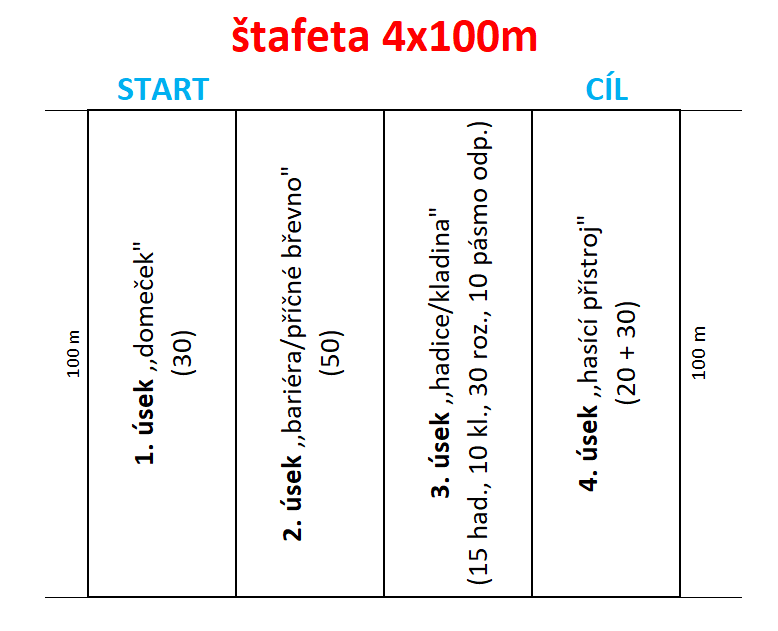 